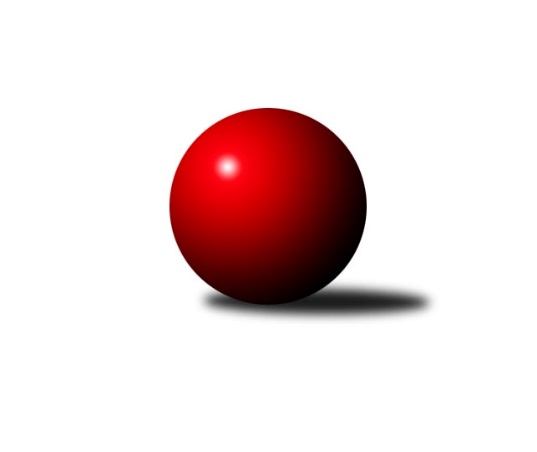 Č.1Ročník 2018/2019	25.5.2024 Jihomoravský KP2 jih 2018/2019Statistika 1. kolaTabulka družstev:		družstvo	záp	výh	rem	proh	skore	sety	průměr	body	plné	dorážka	chyby	1.	SK Kuželky Dubňany C	1	1	0	0	8.0 : 0.0 	(12.0 : 0.0)	2581	2	1752	829	39	2.	TJ Sokol Vracov C	1	1	0	0	5.0 : 3.0 	(7.0 : 5.0)	2369	2	1601	768	50	3.	TJ Sokol Šanov C	1	1	0	0	5.0 : 3.0 	(6.0 : 6.0)	2520	2	1724	796	35	4.	KK Vyškov E	1	1	0	0	5.0 : 3.0 	(6.0 : 6.0)	2408	2	1690	718	62	5.	KC Hodonín B	1	0	1	0	4.0 : 4.0 	(6.0 : 6.0)	2524	1	1754	770	58	6.	KK Vyškov D	1	0	1	0	4.0 : 4.0 	(6.0 : 6.0)	2435	1	1710	725	62	7.	TJ Sokol Mistřín C	0	0	0	0	0.0 : 0.0 	(0.0 : 0.0)	0	0	0	0	0	8.	SK Baník Ratíškovice C	0	0	0	0	0.0 : 0.0 	(0.0 : 0.0)	0	0	0	0	0	9.	SK STAK Domanín	1	0	0	1	3.0 : 5.0 	(6.0 : 6.0)	2486	0	1712	774	47	10.	KK Jiskra Čejkovice B	1	0	0	1	3.0 : 5.0 	(6.0 : 6.0)	2076	0	1415	661	40	11.	TJ Lokomotiva Valtice C	1	0	0	1	3.0 : 5.0 	(5.0 : 7.0)	2191	0	1598	593	94	12.	TJ Jiskra Kyjov B	1	0	0	1	0.0 : 8.0 	(0.0 : 12.0)	2250	0	1599	651	75Tabulka doma:		družstvo	záp	výh	rem	proh	skore	sety	průměr	body	maximum	minimum	1.	SK Kuželky Dubňany C	1	1	0	0	8.0 : 0.0 	(12.0 : 0.0)	2581	2	2581	2581	2.	TJ Sokol Vracov C	1	1	0	0	5.0 : 3.0 	(7.0 : 5.0)	2369	2	2369	2369	3.	TJ Sokol Šanov C	1	1	0	0	5.0 : 3.0 	(6.0 : 6.0)	2520	2	2520	2520	4.	KK Vyškov E	1	1	0	0	5.0 : 3.0 	(6.0 : 6.0)	2408	2	2408	2408	5.	KC Hodonín B	1	0	1	0	4.0 : 4.0 	(6.0 : 6.0)	2524	1	2524	2524	6.	SK Baník Ratíškovice C	0	0	0	0	0.0 : 0.0 	(0.0 : 0.0)	0	0	0	0	7.	TJ Jiskra Kyjov B	0	0	0	0	0.0 : 0.0 	(0.0 : 0.0)	0	0	0	0	8.	KK Vyškov D	0	0	0	0	0.0 : 0.0 	(0.0 : 0.0)	0	0	0	0	9.	TJ Lokomotiva Valtice C	0	0	0	0	0.0 : 0.0 	(0.0 : 0.0)	0	0	0	0	10.	SK STAK Domanín	0	0	0	0	0.0 : 0.0 	(0.0 : 0.0)	0	0	0	0	11.	KK Jiskra Čejkovice B	0	0	0	0	0.0 : 0.0 	(0.0 : 0.0)	0	0	0	0	12.	TJ Sokol Mistřín C	0	0	0	0	0.0 : 0.0 	(0.0 : 0.0)	0	0	0	0Tabulka venku:		družstvo	záp	výh	rem	proh	skore	sety	průměr	body	maximum	minimum	1.	KK Vyškov D	1	0	1	0	4.0 : 4.0 	(6.0 : 6.0)	2435	1	2435	2435	2.	KK Vyškov E	0	0	0	0	0.0 : 0.0 	(0.0 : 0.0)	0	0	0	0	3.	TJ Sokol Šanov C	0	0	0	0	0.0 : 0.0 	(0.0 : 0.0)	0	0	0	0	4.	KC Hodonín B	0	0	0	0	0.0 : 0.0 	(0.0 : 0.0)	0	0	0	0	5.	SK Kuželky Dubňany C	0	0	0	0	0.0 : 0.0 	(0.0 : 0.0)	0	0	0	0	6.	TJ Sokol Vracov C	0	0	0	0	0.0 : 0.0 	(0.0 : 0.0)	0	0	0	0	7.	TJ Sokol Mistřín C	0	0	0	0	0.0 : 0.0 	(0.0 : 0.0)	0	0	0	0	8.	SK Baník Ratíškovice C	0	0	0	0	0.0 : 0.0 	(0.0 : 0.0)	0	0	0	0	9.	SK STAK Domanín	1	0	0	1	3.0 : 5.0 	(6.0 : 6.0)	2486	0	2486	2486	10.	KK Jiskra Čejkovice B	1	0	0	1	3.0 : 5.0 	(6.0 : 6.0)	2076	0	2076	2076	11.	TJ Lokomotiva Valtice C	1	0	0	1	3.0 : 5.0 	(5.0 : 7.0)	2191	0	2191	2191	12.	TJ Jiskra Kyjov B	1	0	0	1	0.0 : 8.0 	(0.0 : 12.0)	2250	0	2250	2250Tabulka podzimní části:		družstvo	záp	výh	rem	proh	skore	sety	průměr	body	doma	venku	1.	SK Kuželky Dubňany C	1	1	0	0	8.0 : 0.0 	(12.0 : 0.0)	2581	2 	1 	0 	0 	0 	0 	0	2.	TJ Sokol Vracov C	1	1	0	0	5.0 : 3.0 	(7.0 : 5.0)	2369	2 	1 	0 	0 	0 	0 	0	3.	TJ Sokol Šanov C	1	1	0	0	5.0 : 3.0 	(6.0 : 6.0)	2520	2 	1 	0 	0 	0 	0 	0	4.	KK Vyškov E	1	1	0	0	5.0 : 3.0 	(6.0 : 6.0)	2408	2 	1 	0 	0 	0 	0 	0	5.	KC Hodonín B	1	0	1	0	4.0 : 4.0 	(6.0 : 6.0)	2524	1 	0 	1 	0 	0 	0 	0	6.	KK Vyškov D	1	0	1	0	4.0 : 4.0 	(6.0 : 6.0)	2435	1 	0 	0 	0 	0 	1 	0	7.	TJ Sokol Mistřín C	0	0	0	0	0.0 : 0.0 	(0.0 : 0.0)	0	0 	0 	0 	0 	0 	0 	0	8.	SK Baník Ratíškovice C	0	0	0	0	0.0 : 0.0 	(0.0 : 0.0)	0	0 	0 	0 	0 	0 	0 	0	9.	SK STAK Domanín	1	0	0	1	3.0 : 5.0 	(6.0 : 6.0)	2486	0 	0 	0 	0 	0 	0 	1	10.	KK Jiskra Čejkovice B	1	0	0	1	3.0 : 5.0 	(6.0 : 6.0)	2076	0 	0 	0 	0 	0 	0 	1	11.	TJ Lokomotiva Valtice C	1	0	0	1	3.0 : 5.0 	(5.0 : 7.0)	2191	0 	0 	0 	0 	0 	0 	1	12.	TJ Jiskra Kyjov B	1	0	0	1	0.0 : 8.0 	(0.0 : 12.0)	2250	0 	0 	0 	0 	0 	0 	1Tabulka jarní části:		družstvo	záp	výh	rem	proh	skore	sety	průměr	body	doma	venku	1.	TJ Sokol Šanov C	0	0	0	0	0.0 : 0.0 	(0.0 : 0.0)	0	0 	0 	0 	0 	0 	0 	0 	2.	KK Vyškov E	0	0	0	0	0.0 : 0.0 	(0.0 : 0.0)	0	0 	0 	0 	0 	0 	0 	0 	3.	TJ Sokol Vracov C	0	0	0	0	0.0 : 0.0 	(0.0 : 0.0)	0	0 	0 	0 	0 	0 	0 	0 	4.	KC Hodonín B	0	0	0	0	0.0 : 0.0 	(0.0 : 0.0)	0	0 	0 	0 	0 	0 	0 	0 	5.	SK Baník Ratíškovice C	0	0	0	0	0.0 : 0.0 	(0.0 : 0.0)	0	0 	0 	0 	0 	0 	0 	0 	6.	SK Kuželky Dubňany C	0	0	0	0	0.0 : 0.0 	(0.0 : 0.0)	0	0 	0 	0 	0 	0 	0 	0 	7.	TJ Jiskra Kyjov B	0	0	0	0	0.0 : 0.0 	(0.0 : 0.0)	0	0 	0 	0 	0 	0 	0 	0 	8.	KK Vyškov D	0	0	0	0	0.0 : 0.0 	(0.0 : 0.0)	0	0 	0 	0 	0 	0 	0 	0 	9.	TJ Lokomotiva Valtice C	0	0	0	0	0.0 : 0.0 	(0.0 : 0.0)	0	0 	0 	0 	0 	0 	0 	0 	10.	SK STAK Domanín	0	0	0	0	0.0 : 0.0 	(0.0 : 0.0)	0	0 	0 	0 	0 	0 	0 	0 	11.	KK Jiskra Čejkovice B	0	0	0	0	0.0 : 0.0 	(0.0 : 0.0)	0	0 	0 	0 	0 	0 	0 	0 	12.	TJ Sokol Mistřín C	0	0	0	0	0.0 : 0.0 	(0.0 : 0.0)	0	0 	0 	0 	0 	0 	0 	0 Zisk bodů pro družstvo:		jméno hráče	družstvo	body	zápasy	v %	dílčí body	sety	v %	1.	Jan Zifčák ml. ml.	TJ Sokol Šanov C 	1	/	1	(100%)	2	/	2	(100%)	2.	Jan Blahůšek 	SK Kuželky Dubňany C 	1	/	1	(100%)	2	/	2	(100%)	3.	Richard Juřík 	SK STAK Domanín  	1	/	1	(100%)	2	/	2	(100%)	4.	Pavel Martinek 	TJ Sokol Šanov C 	1	/	1	(100%)	2	/	2	(100%)	5.	Oldřiška Varmužová 	TJ Sokol Šanov C 	1	/	1	(100%)	2	/	2	(100%)	6.	Pavel Dolinajec 	KK Jiskra Čejkovice B 	1	/	1	(100%)	2	/	2	(100%)	7.	Vladimír Stávek 	KK Jiskra Čejkovice B 	1	/	1	(100%)	2	/	2	(100%)	8.	Vojtěch Filípek 	SK STAK Domanín  	1	/	1	(100%)	2	/	2	(100%)	9.	Veronika Kaiserová 	TJ Sokol Vracov C 	1	/	1	(100%)	2	/	2	(100%)	10.	Karel Mecl 	KC Hodonín B 	1	/	1	(100%)	2	/	2	(100%)	11.	Jiří Formánek 	KK Vyškov D 	1	/	1	(100%)	2	/	2	(100%)	12.	Božena Vajdová 	TJ Lokomotiva Valtice C 	1	/	1	(100%)	2	/	2	(100%)	13.	Eduard Jung 	TJ Lokomotiva Valtice C 	1	/	1	(100%)	2	/	2	(100%)	14.	Martina Nejedlíková 	TJ Sokol Vracov C 	1	/	1	(100%)	2	/	2	(100%)	15.	Tomáš Gaspar 	TJ Sokol Vracov C 	1	/	1	(100%)	2	/	2	(100%)	16.	Zdeněk Burian 	KK Jiskra Čejkovice B 	1	/	1	(100%)	2	/	2	(100%)	17.	Jakub Juřík 	SK STAK Domanín  	1	/	1	(100%)	2	/	2	(100%)	18.	Běla Omastová 	KK Vyškov E 	1	/	1	(100%)	2	/	2	(100%)	19.	Zdeněk Jurkovič 	SK Kuželky Dubňany C 	1	/	1	(100%)	2	/	2	(100%)	20.	Petr Horák 	SK Kuželky Dubňany C 	1	/	1	(100%)	2	/	2	(100%)	21.	Martin Mačák 	SK Kuželky Dubňany C 	1	/	1	(100%)	2	/	2	(100%)	22.	Ludmila Tomiczková 	KK Vyškov E 	1	/	1	(100%)	2	/	2	(100%)	23.	Martin Koutný 	SK Kuželky Dubňany C 	1	/	1	(100%)	2	/	2	(100%)	24.	Ladislav Teplík 	SK Kuželky Dubňany C 	1	/	1	(100%)	2	/	2	(100%)	25.	Jana Kurialová 	KK Vyškov E 	1	/	1	(100%)	2	/	2	(100%)	26.	Stanislav Šmehlík 	KK Vyškov D 	1	/	1	(100%)	1	/	2	(50%)	27.	Jakub Mecl 	KC Hodonín B 	1	/	1	(100%)	1	/	2	(50%)	28.	Roman Kouřil 	KK Vyškov D 	1	/	1	(100%)	1	/	2	(50%)	29.	Jan Vejmola 	KK Vyškov D 	1	/	1	(100%)	1	/	2	(50%)	30.	Jan Beneš 	TJ Lokomotiva Valtice C 	1	/	1	(100%)	1	/	2	(50%)	31.	Pavel Vejmola 	KK Vyškov D 	0	/	1	(0%)	1	/	2	(50%)	32.	Ivan Guryča 	KC Hodonín B 	0	/	1	(0%)	1	/	2	(50%)	33.	Lukáš Ingr 	KC Hodonín B 	0	/	1	(0%)	1	/	2	(50%)	34.	Martin Švrček 	KC Hodonín B 	0	/	1	(0%)	1	/	2	(50%)	35.	Klára Trojanová 	TJ Sokol Vracov C 	0	/	1	(0%)	1	/	2	(50%)	36.	Vladimír Crhounek 	KK Vyškov D 	0	/	1	(0%)	0	/	2	(0%)	37.	Zbyněk Škoda 	TJ Lokomotiva Valtice C 	0	/	1	(0%)	0	/	2	(0%)	38.	Richard Cigánek 	TJ Lokomotiva Valtice C 	0	/	1	(0%)	0	/	2	(0%)	39.	Robert Gecs 	TJ Lokomotiva Valtice C 	0	/	1	(0%)	0	/	2	(0%)	40.	Jiří Kunz 	KC Hodonín B 	0	/	1	(0%)	0	/	2	(0%)	41.	Jindřich Burďák 	TJ Jiskra Kyjov B 	0	/	1	(0%)	0	/	2	(0%)	42.	Marta Volfová 	TJ Sokol Šanov C 	0	/	1	(0%)	0	/	2	(0%)	43.	Iveta Zifčáková 	TJ Sokol Šanov C 	0	/	1	(0%)	0	/	2	(0%)	44.	Václav Valenta 	TJ Jiskra Kyjov B 	0	/	1	(0%)	0	/	2	(0%)	45.	Lenka Spišiaková 	TJ Sokol Šanov C 	0	/	1	(0%)	0	/	2	(0%)	46.	Jana Kovářová 	KK Vyškov E 	0	/	1	(0%)	0	/	2	(0%)	47.	Tomáš Mrkávek 	KK Jiskra Čejkovice B 	0	/	1	(0%)	0	/	2	(0%)	48.	Hana Fialová 	KK Vyškov E 	0	/	1	(0%)	0	/	2	(0%)	49.	Hana Majzlíková 	KK Jiskra Čejkovice B 	0	/	1	(0%)	0	/	2	(0%)	50.	Eva Paulíčková 	TJ Jiskra Kyjov B 	0	/	1	(0%)	0	/	2	(0%)	51.	Martin Šubrt 	TJ Jiskra Kyjov B 	0	/	1	(0%)	0	/	2	(0%)	52.	Lukáš Řezníček 	TJ Jiskra Kyjov B 	0	/	1	(0%)	0	/	2	(0%)	53.	Natálie Trojanová 	TJ Sokol Vracov C 	0	/	1	(0%)	0	/	2	(0%)	54.	Milana Alánová 	KK Vyškov E 	0	/	1	(0%)	0	/	2	(0%)	55.	Zbyněk Vašina 	SK STAK Domanín  	0	/	1	(0%)	0	/	2	(0%)	56.	Josef Šlahůnek 	SK STAK Domanín  	0	/	1	(0%)	0	/	2	(0%)	57.	Jaroslav Stříž 	TJ Jiskra Kyjov B 	0	/	1	(0%)	0	/	2	(0%)	58.	Zdeněk Kožela 	SK STAK Domanín  	0	/	1	(0%)	0	/	2	(0%)	59.	Radek Břečka 	TJ Sokol Vracov C 	0	/	1	(0%)	0	/	2	(0%)Průměry na kuželnách:		kuželna	průměr	plné	dorážka	chyby	výkon na hráče	1.	Šanov, 1-4	2503	1718	785	41.0	(417.2)	2.	Ratíškovice, 1-4	2479	1732	747	60.0	(413.3)	3.	Dubňany, 1-4	2415	1675	740	57.0	(402.6)	4.	TJ Sokol Vracov, 1-6	2280	1599	680	72.0	(380.0)	5.	KK Vyškov, 1-4	2242	1552	689	51.0	(373.7)Nejlepší výkony na kuželnách:Šanov, 1-4TJ Sokol Šanov C	2520	1. kolo	Richard Juřík 	SK STAK Domanín 	447	1. koloSK STAK Domanín 	2486	1. kolo	Jakub Juřík 	SK STAK Domanín 	445	1. kolo		. kolo	Jan Zifčák ml. ml.	TJ Sokol Šanov C	438	1. kolo		. kolo	Marta Volfová 	TJ Sokol Šanov C	428	1. kolo		. kolo	Oldřiška Varmužová 	TJ Sokol Šanov C	423	1. kolo		. kolo	Pavel Martinek 	TJ Sokol Šanov C	413	1. kolo		. kolo	Lenka Spišiaková 	TJ Sokol Šanov C	412	1. kolo		. kolo	Vojtěch Filípek 	SK STAK Domanín 	410	1. kolo		. kolo	Iveta Zifčáková 	TJ Sokol Šanov C	406	1. kolo		. kolo	Zdeněk Kožela 	SK STAK Domanín 	405	1. koloRatíškovice, 1-4KC Hodonín B	2524	1. kolo	Karel Mecl 	KC Hodonín B	498	1. koloKK Vyškov D	2435	1. kolo	Jakub Mecl 	KC Hodonín B	467	1. kolo		. kolo	Jiří Formánek 	KK Vyškov D	421	1. kolo		. kolo	Pavel Vejmola 	KK Vyškov D	419	1. kolo		. kolo	Vladimír Crhounek 	KK Vyškov D	407	1. kolo		. kolo	Jan Vejmola 	KK Vyškov D	404	1. kolo		. kolo	Roman Kouřil 	KK Vyškov D	402	1. kolo		. kolo	Jiří Kunz 	KC Hodonín B	399	1. kolo		. kolo	Martin Švrček 	KC Hodonín B	396	1. kolo		. kolo	Lukáš Ingr 	KC Hodonín B	384	1. koloDubňany, 1-4SK Kuželky Dubňany C	2581	1. kolo	Petr Horák 	SK Kuželky Dubňany C	456	1. koloTJ Jiskra Kyjov B	2250	1. kolo	Ladislav Teplík 	SK Kuželky Dubňany C	455	1. kolo		. kolo	Jan Blahůšek 	SK Kuželky Dubňany C	439	1. kolo		. kolo	Martin Mačák 	SK Kuželky Dubňany C	436	1. kolo		. kolo	Jindřich Burďák 	TJ Jiskra Kyjov B	407	1. kolo		. kolo	Martin Koutný 	SK Kuželky Dubňany C	403	1. kolo		. kolo	Zdeněk Jurkovič 	SK Kuželky Dubňany C	392	1. kolo		. kolo	Václav Valenta 	TJ Jiskra Kyjov B	385	1. kolo		. kolo	Eva Paulíčková 	TJ Jiskra Kyjov B	376	1. kolo		. kolo	Martin Šubrt 	TJ Jiskra Kyjov B	369	1. koloTJ Sokol Vracov, 1-6TJ Sokol Vracov C	2369	1. kolo	Tomáš Gaspar 	TJ Sokol Vracov C	509	1. koloTJ Lokomotiva Valtice C	2191	1. kolo	Martina Nejedlíková 	TJ Sokol Vracov C	418	1. kolo		. kolo	Eduard Jung 	TJ Lokomotiva Valtice C	393	1. kolo		. kolo	Jan Beneš 	TJ Lokomotiva Valtice C	388	1. kolo		. kolo	Klára Trojanová 	TJ Sokol Vracov C	385	1. kolo		. kolo	Robert Gecs 	TJ Lokomotiva Valtice C	384	1. kolo		. kolo	Veronika Kaiserová 	TJ Sokol Vracov C	375	1. kolo		. kolo	Zbyněk Škoda 	TJ Lokomotiva Valtice C	363	1. kolo		. kolo	Božena Vajdová 	TJ Lokomotiva Valtice C	362	1. kolo		. kolo	Radek Břečka 	TJ Sokol Vracov C	351	1. koloKK Vyškov, 1-4KK Vyškov E	2408	1. kolo	Vladimír Stávek 	KK Jiskra Čejkovice B	465	1. koloKK Jiskra Čejkovice B	2076	1. kolo	Zdeněk Burian 	KK Jiskra Čejkovice B	455	1. kolo		. kolo	Jana Kurialová 	KK Vyškov E	445	1. kolo		. kolo	Ludmila Tomiczková 	KK Vyškov E	437	1. kolo		. kolo	Milana Alánová 	KK Vyškov E	424	1. kolo		. kolo	Jana Kovářová 	KK Vyškov E	421	1. kolo		. kolo	Tomáš Mrkávek 	KK Jiskra Čejkovice B	400	1. kolo		. kolo	Běla Omastová 	KK Vyškov E	387	1. kolo		. kolo	Pavel Dolinajec 	KK Jiskra Čejkovice B	386	1. kolo		. kolo	Hana Majzlíková 	KK Jiskra Čejkovice B	370	1. koloČetnost výsledků:	8.0 : 0.0	1x	5.0 : 3.0	3x	4.0 : 4.0	1x